Проведение зонального фестиваля национального искусства «Мир на Нефтекумской земле»	В целях выполнения «Плана мероприятий, направленных на гармонизацию межнациональных и этноконфессиональных отношений, а так же предупреждения этнического и религиозного экстремизма на 2021 год на территории Нефтекумского городского округа Ставропольского края», 11 июня 2021 года на базе муниципального бюджетного учреждения дополнительного образования «Центр внешкольной работы» Нефтекумского городского округа, прошёл зональный фестиваль национального искусства «Мир на Нефтекумской земле».Не случайно фестиваль «Мир на Нефтекумской земле» – праздник мира, добра и справедливости, проходил в преддверии праздника Дня России. И это символично, поскольку Ставропольский край – это неотъемлемая часть Великой России.Российская Федерация имеет статус многонационального государства, где представитель любой народности имеет равные права, никоим образом не отличающиеся по национальному и религиозному признаку. Все проживающие в нашем регионе граждане - это россияне с одинаковыми возможностями и привилегиями.Мы – одна семья. И сегодня  представители Нефтекумского, Минераловодского, Арзгирского, Левокумского, Степновского округов и районов, городов Ставрополь и Буденновск собрались, чтобы это продемонстрировать. Этот день дал возможность уделить внимание истории и культуре нашей страны, ощутить сплоченность и силу национального духа.Целью фестиваля национального искусства «Мир на Нефтекумской земле» является формирование готовности к конструктивному взаимодействию с людьми и группами людей, независимо от их национальной, социальной, религиозной принадлежности, взглядов, мировоззрения, стилей мышления и поведения.Участники фестиваля приняли участие в заочном этапе, в ходе которого выкладывали сети Интернет видеоролики с творческими выступлениями под хэштегом #Мир на Нефтекумскойземле, и онлайн-формате.Более 40 делегаций приняли участие в тематической гостиной, в ходе которой ребята представляли блюда национальной кухни, делились их историей и рецептами. Одним из средств гармонизации межнациональных отношений является формирование культуры межнационального общения, которое является составной частью духовной жизни общества, а также общечеловеческой культуры и включает знание общепринятых норм, правил поведения в обществе, эмоционально-положительные реакции на межэтнические явления и процессы в жизни.Культура межнационального общения представляет свод правил, ограничений и свобод, которые должны позволить человеку и народу не быть ущемленными в правах и свободах и не ущемлять и не оскорблять права и чувства других народов.Встреча за круглым столом прошла по теме «Толерантность спасёт мир» с очным участием представителей органов власти и общественности Нефтекумского городского округа, выступили и поделились опытом работы Никита Александрович Петричев - ведущий специалист регионального ресурсного центра федерального проекта "Патриотическое воспитание граждан Российской Федерации" национального проекта "Образование"», председатель  регионального отделения «Ассоциация почётных граждан, наставников и талантливой молодёжи в Ставропольском крае» Лариса Корнеевна Мкртычева, педагог дополнительного образования Центра детского творчества Арзгирского района Алла Павловна Стриченюк.Всего в фестивале приняло участие более 300 юных жителей Ставропольского края.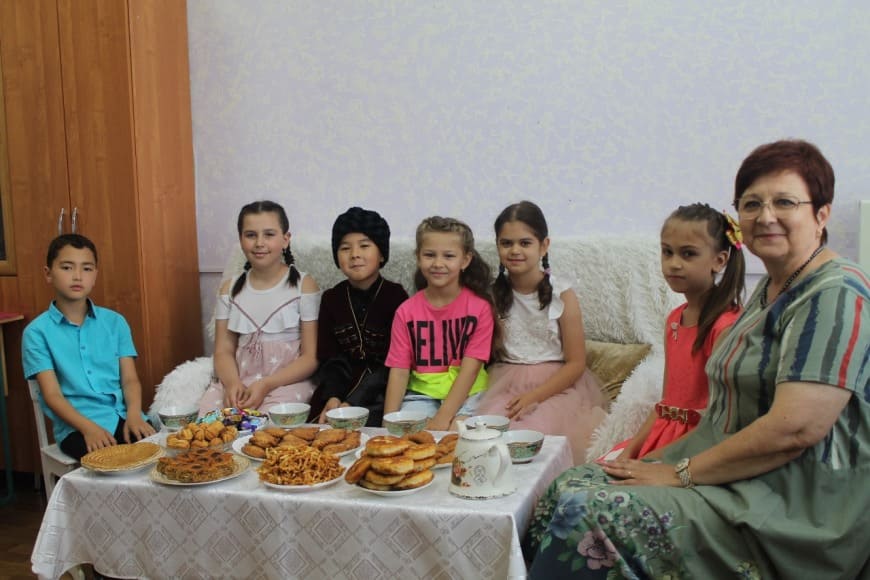 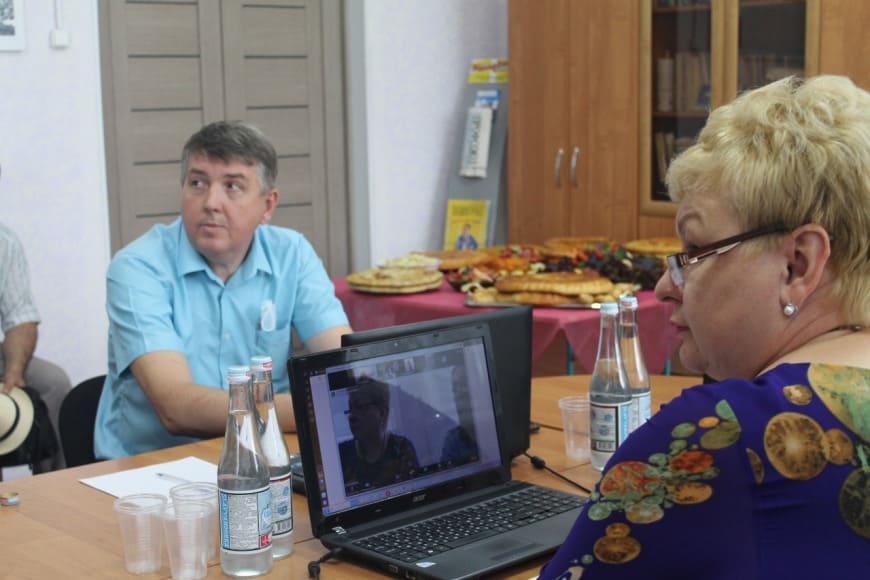 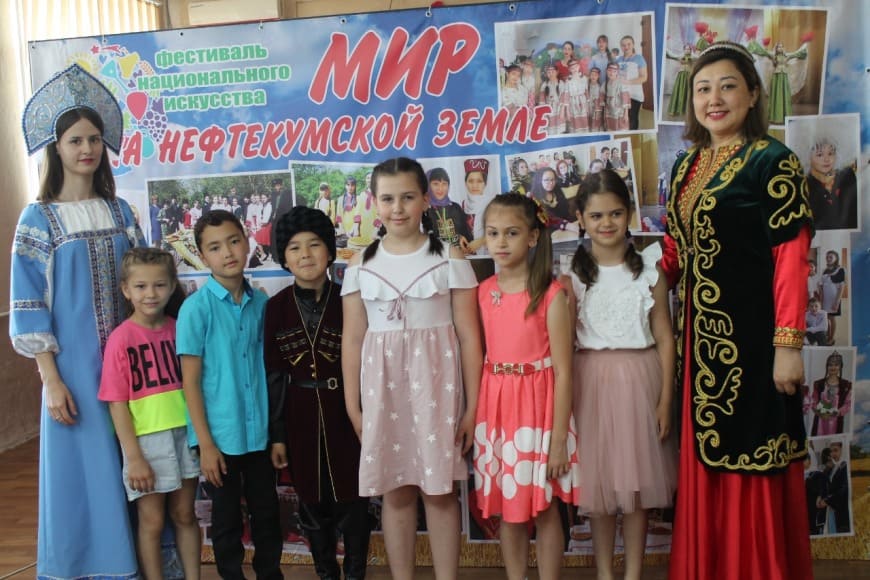 